6.12.2019В заключении краевой акции  «Три П: Понимаем, Принимаем, Помогаем»  был организован флешмоб  «Мы разные – мы дружные».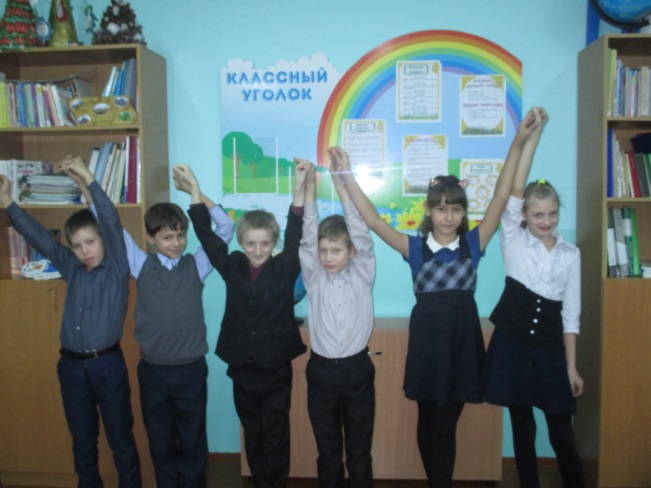 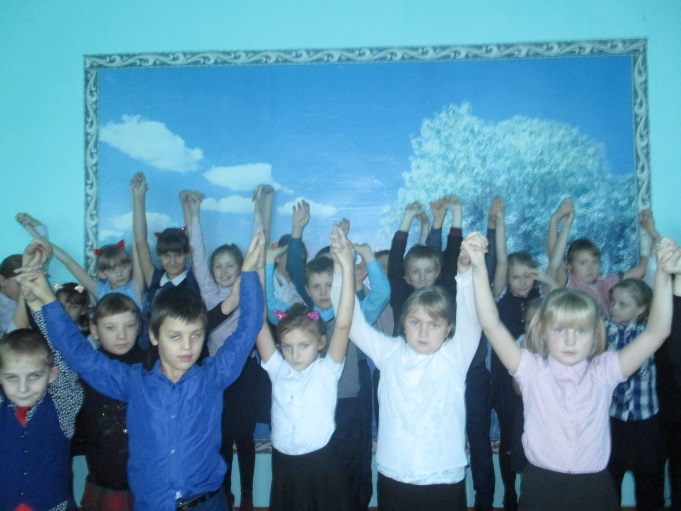 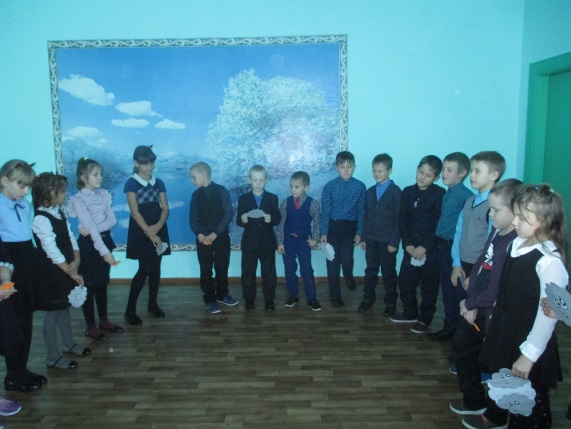 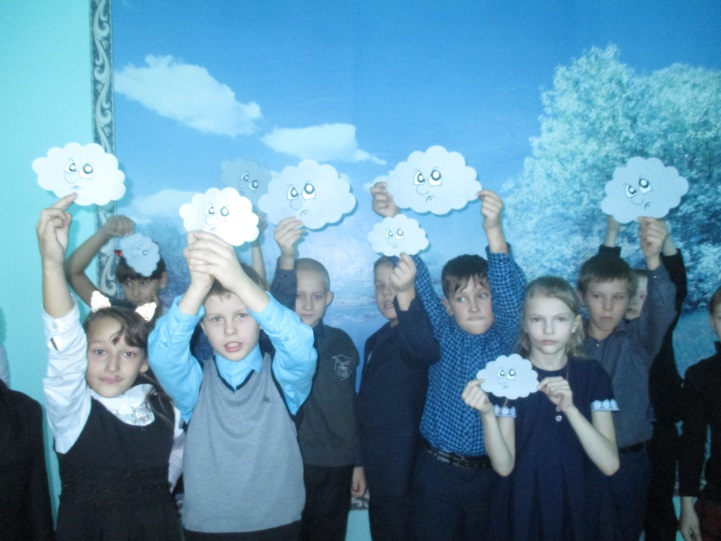 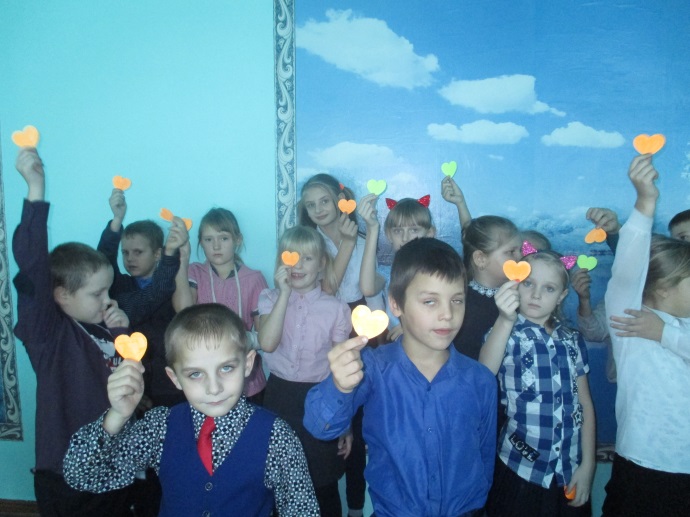 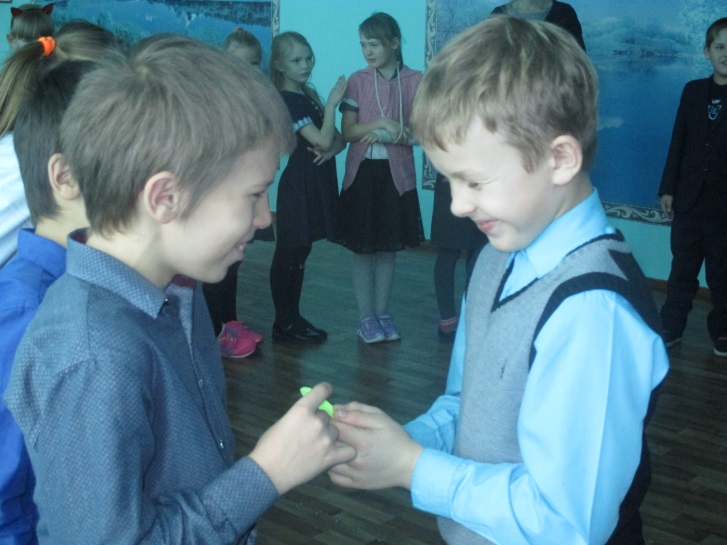 4.12.2019К всемирному дню инвалида проведены  классные часы в 1-5 классах «Этот мир одинаков для всех», в 6-11 классах «Мы разные – в этом наше богатство, мы вместе – в этом наша сила». Классные часы прошли в рамках акции «Три П»27.11.2019В рамках акции «Три П»В 8-11 классах был организован просмотр фильмов международного фестиваля «Кино без барьеров». Учащиеся просмотрели о обсудили видеоролики,   о жизни людей с инвалидностью «Святилище», «Чудо» и «Барабанщик и вратарь».  А после просмотра был открытый и искренний разговор о том,  что киноискусство способно поменять жизнь и судьбы многих людей,  об очень важных и необходимых вещах, без которых жизнь любого человека невозможна: о любви и смерти, добре и зле, свободе и несвободе.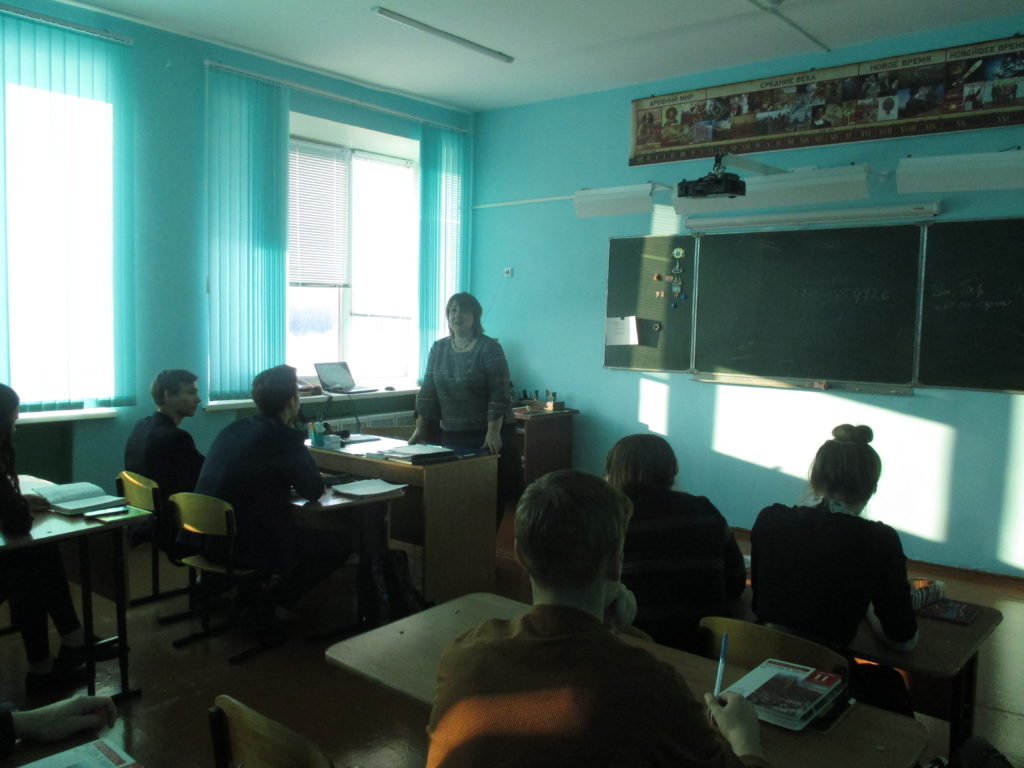 22.11.2019В рамках акции «Три П»В 1-11 классах прошли беседы о параолимпийских играх «Спорт без барьеров», где  учащиеся  вспомнили  о красноярцах — параолимпийцах – участниках параолимпийских игр.21.11.2019В рамках акции «Три П» были организованы  «Веселые старты» для обучающихся  1-4 классов.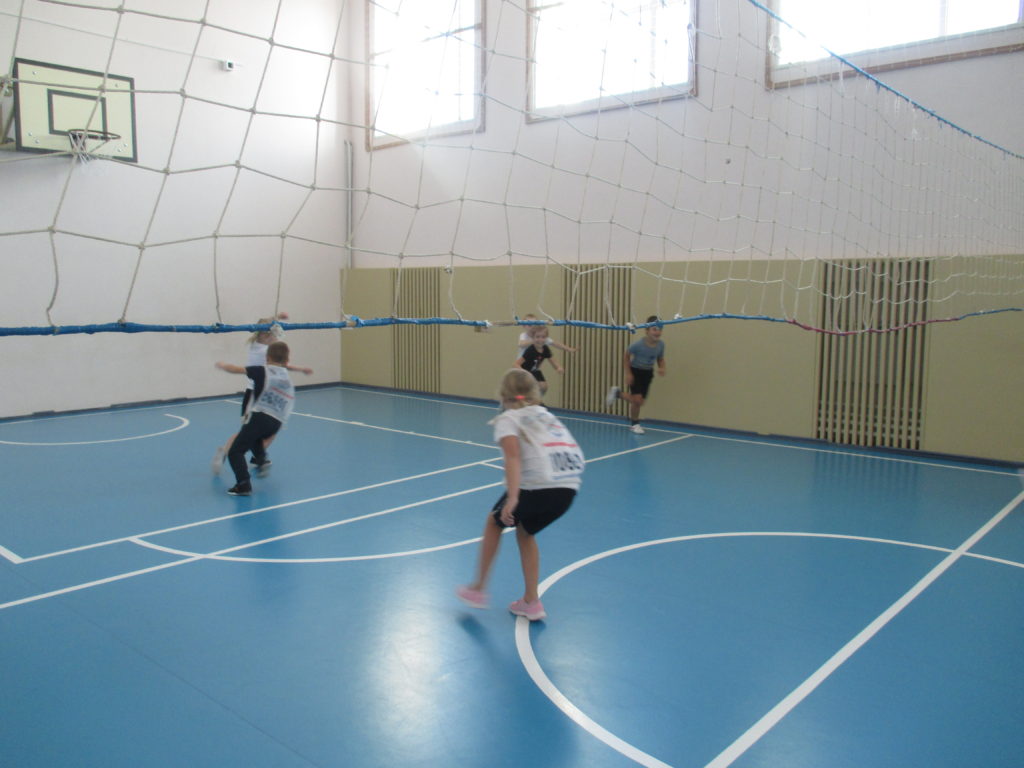 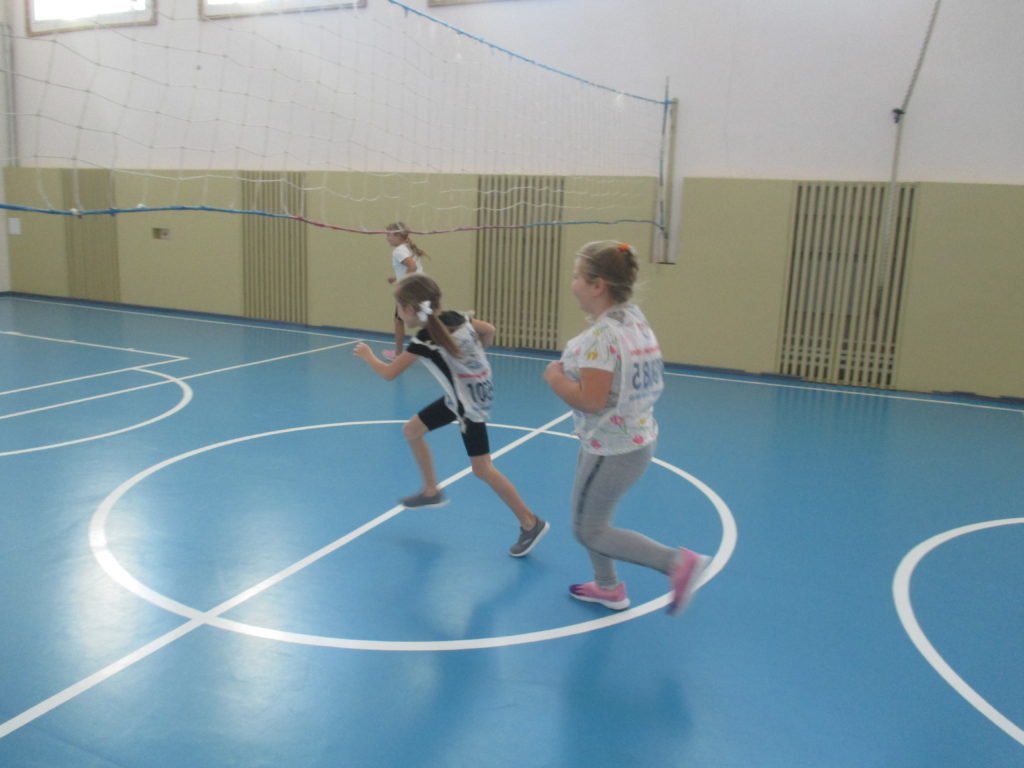 20.11.2019В день всемирного дня ребенка   проведена  игра  — викторина «Есть права у детей» среди учащихся 5-7 классов в рамках акции «Три П»19.11.2019В рамках акции «Три П» были организованы  психологические игры «Понять, принять, помочь», где было организовано   чтение  и обыгрывание литературных произведений, которые способствовали объединению детей и были направлены   на сплочение детей и взрослых.18.11.2019Прошел   конкурс    рисунков на темы: «Я рисую свои права», «Доброта спасает мир»,   в которых дети показывали, как они проявляют заботу и доброту в семье, к близким людям.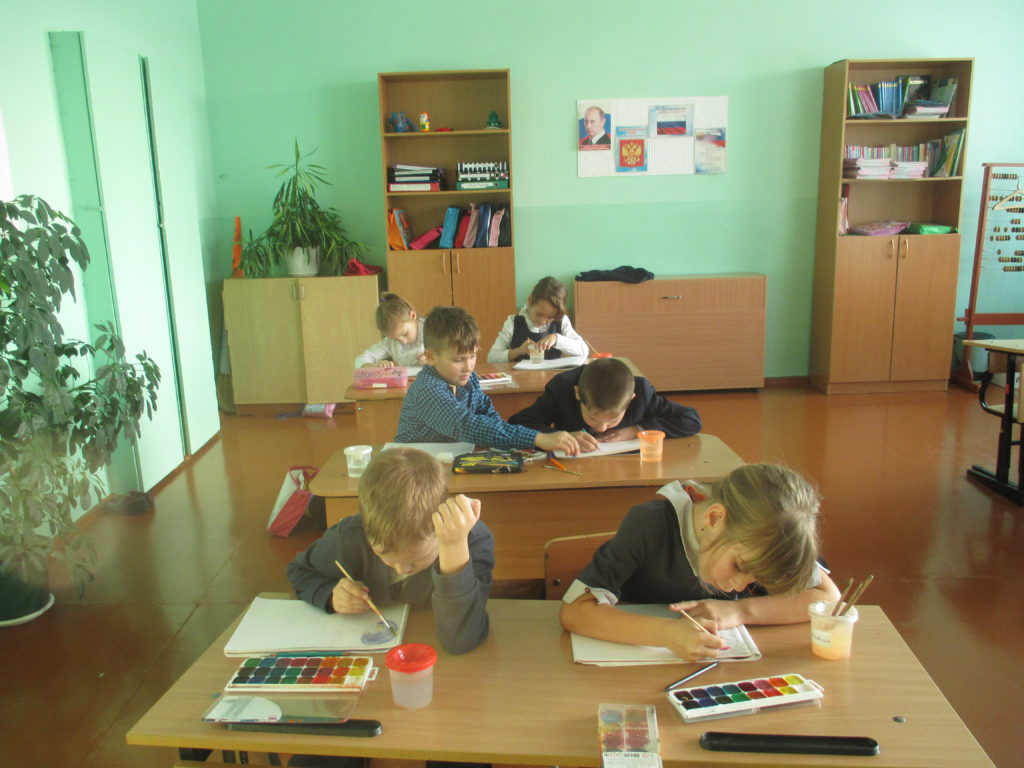 15.11.2019В международный  день  толерантности  в 1 — 11 классах проведены   классные часы «Уроки  Доброты» посвященные повышению толерантного отношения в детском коллективе.  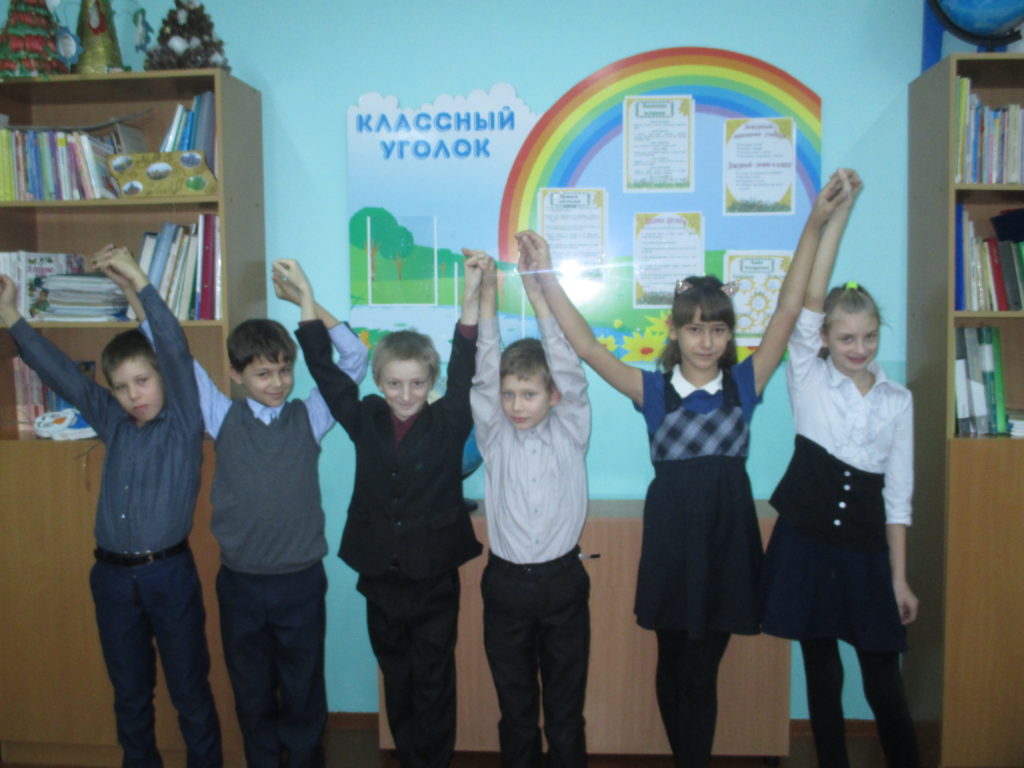 13.11.2019 В рамках краевой акции  «Понимаем, Принимаем, Помогаем» в 1-11 классах прошли  беседы на темы: «Люди, вокруг нас»;  «Поговорим о милосердии».8.11.2019В период с 18 октября по 6 декабря 2019 года в школе проводятся мероприятия Краевой акции «Три П: Понимаем, Принимаем, Помогаем», посвященная поддержке детей с ограниченными возможностями здоровья, их интеграции в социальное пространство.Акция направлена на формирование толерантных установок по отношению к детям с ограниченными возможностями здоровья (далее — ОВЗ), инвалидностью.План проведения акции можно посмотреть здесь >>> План акции